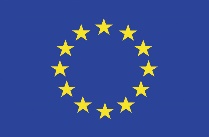 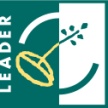 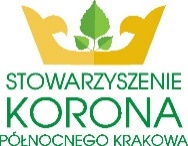 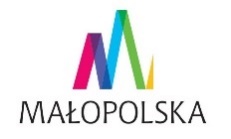 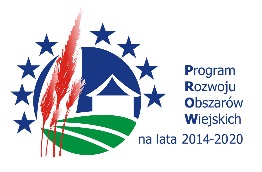 „Europejski Fundusz Rolny na rzecz Rozwoju Obszarów Wiejskich: Europa inwestująca w obszary wiejskie”Instytucja Zarządzająca PROW 2014-2020 – Minister Rolnictwa i Rozwoju Wsi. 
Materiał współfinansowana jest ze środków Unii Europejskiej w ramach działania 19. „Wsparcie dla rozwoju lokalnego w ramach inicjatywy LEADER”, poddziałanie „Wsparcie przygotowawcze” objętego PROW 2014-2020Nazwa miejscowości: …………………………………….Gmina: ……………………………………………………Jestem: 
(właściwe podkreśl).przedsiębiorcą;pracownikiem w firmie;uczniem/studentem;bezrobotnym;emerytem/rencistą;rolnikiem/domownikiem;pracownikiem instytucji publicznej (nauczycielem, bibliotekarzem, urzędnikiem 
w Gminie, itp.);Jestem członkiem: 
(właściwe podkreśl).Rady Sołeckiej;KGW;OSP;organizacji społecznej (nazwa:……………………………………………………..);nie należę do żadnej organizacji;inne; jakie? ………………………………………………………………………….Jakie elementy lokalnego potencjału można zidentyfikować w Waszej Wsi, Gminie: w zakresie kultury: ……………………………………………………………………..………w zakresie turystyki: ………………………………………………………………...………….w zakresie: usług dla ludności: ……………………………………………………………………………………………………………………………………………………………………..w zakresie infrastruktury technicznej: ………………………………………………………….…………………………………………………………………………………………………...w zakresie dziedzictwa kulinarnego: …………………………………………………………...…………………………………………………………………………………………………...Jakie zmiany powinny nastąpić w najbliższych 7 latach w Waszej Wsi, w Waszej Gminie (uwzględniając w szczególności możliwości jakie daje wdrażanie LSR): …………………………………………………………………………………………………...…………………………………………………………………………………………………...…………………………………………………………………………………………………...…………………………………………………………………………………………………...…………………………………………………………………………………………………...